Муниципальное бюджетное учреждение дополнительного профессионального образования «Старооскольский институт развития образования»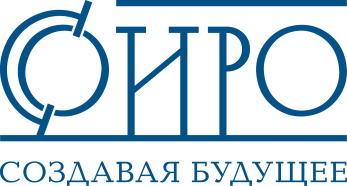 Авторы: Куропаткина Анна Николаевна,директор,Поляков Дмитрий Дмитриевич,заместитель директора,к.п.н., доцент,Степучева Галина Анатольевна,начальник отдела,Еланская Любовь Алексеевна,методист,Калачева Елена Павловна,методист,Осокина Алла Николаевна,методистМетодические рекомендациипо организации методического сопровождения учителей-предметников  общеобразовательных организаций Старооскольского городского округа по подготовке учащихся к государственной итоговой  аттестации по образовательным программам основного общего и среднего общего образования(руководителям, заместителям директоров общеобразовательных организаций Старооскольского городского округа,   председателям  муниципальных (школьных) методических объединений, учителям-предметникам)Старый Оскол2019Аннотация.  Методические рекомендации предназначены для руководителей, заместителей директоров общеобразовательных организаций Старооскольского городского округа,   председателей  муниципальных (школьных) методических объединений, учителей-предметников. Рекомендации содержат методические материалы по подготовке учащихся к государственной итоговой аттестации: основные направления работы администрации по подготовке учащихся  к ГИА; мониторинг уровня предметной подготовленности учащихся; деятельность учителей-предметников по подготовке учащихся  к ГИА; деятельность классных руководителей   9  и  11-х классов по подготовке учащихся  к ГИА; работа  школьных методических объединений     учителей-предметников по подготовке учащихся  к ГИА.  В приложении даны следующие материалы: технология деятельности учителя-предметника по подготовке выпускников к   ГИА, организация работы учителей-предметников со слабоуспевающими учащимися  при подготовке к ГИА; анкетирование  по выявлению профессиональных проблем в деятельности учителей-предметников по подготовке учащихся к ГИА.                                                                Пояснительная  записка               Предстоящие годы будут знаменательны тем,  что  все учащиеся от 1 до 11 класса будут осваивать программы, соответствующие новому образовательному стандарту ФГОС. Полный переход системы образования на новый стандарт означает, что и государственная итоговая аттестация должна претерпеть ряд перемен в соответствии с новыми требованиями.  В ближайшие годы 11-классникам на ГИА предстоит сдавать: итоговое (декабрьское) сочинение, результат которого будет допуском к основным экзаменам; два обязательных экзамена: математику (базу или профиль) и русский язык;  и необходимые предметы по выбору  с учетом желаемого профиля. В рамках ОГЭ   учащиеся  будут сдавать 2 обязательных предмета (собеседование как допуск к экзаменам, русский язык,    математика) и 3 предмета по выбору.   В Министерстве Просвещения  Российской Федерации обсуждается вопрос  введения обязательного экзамена еще по нескольким предметам: по истории, иностранному языку,  литературе, географии, обществознанию. Учащимся, изучавшим родной язык и родную литературу при получении основного общего образования, предоставляется право при прохождении ГИА выбрать экзамен по родному языку и (или) родной литературе. Все проекты экзаменационных моделей ГИА  по учебным предметам подготовлены на основе ФГОС ООО и ФГОС СОО. В сравнении с экзаменационными моделями  предыдущих лет  в проектах содержания  ГИА    усилены  деятельностная составляющая, практический характер заданий, метапредметная направленность. Реализованы  некоторые принятые в международных сопоставительных исследованиях подходы к конструированию заданий по математике и предметам естественнонаучного цикла..             В связи с предстоящими изменениями  в  государственной  итоговой  аттестации учащихся  меняются и направления деятельности по методическому сопровождению учителей-предметников в вопросе подготовки учащихся к ГИА.            Стратегия модернизации российского образования требует от современной школы обеспечения высокого качества образования. Для того чтобы реализовать эту задачу и предоставить образовательные услуги требуемого качества, каждое образовательное учреждение должно обладать высокопрофессиональным составом педагогических кадров, которые выступают носителями новой системы профессионально-педагогических ценностей, обладают высоким уровнем профессиональной компетентности и педагогического мастерства, способны органично адаптироваться к изменениям во внешней среде и соответствовать вызовам XXI века.  Задача образовательной организации – предоставление возможности учащимся получить качественное образование, которое удовлетворяет требованиям современного общества. Ведущая цель обучения – активное освоение обучаемыми систематического курса наук, осмысление ими собственных возможностей, а также развитие способностей и личностных качеств. В этих условиях существенно возрастает роль организации методического сопровождения образовательной деятельности.              По определению М.М. Поташника,   методическая работа – это целостная, основанная на достижениях науки, передового опыта и анализе затруднений педагогов, система мероприятий, направленная на повышение педагогического мастерства, на обобщение и развитие творческого потенциала участников образовательной деятельности, на достижение оптимальных результатов образования, воспитания и развития учащихся.              Администрация, осуществляя контроль качества образовательной деятельности, должна стать механизмом организации методической работы, принятия управленческих решений, роста мастерства учителей, повышения качества образования учащихся. Разработка и внедрение системы подготовки учащихся к ГИА является существенной частью методической работы  учреждения. Это достаточно ответственная, систематическая работа всего школьного коллектива, включая деятельность руководителя ОУ, его заместителей, руководителей методических объединений, учителей-предметников, классных руководителей, психологов, родителей учащихся, выпускников.              Важнейшей задачей государственной итоговой аттестации по образовательным программам основного общего и среднего общего образования  (далее - ГИА) является объективная оценка качества подготовки выпускников,    многоаспектная  достоверная информация об уровне освоения выпускниками федеральных  государственных образовательных стандартов и степени их готовности к продолжению образования в организациях высшего образования.  ГИА дает возможность проверить знание выпускниками содержательной стороны курсов по предметам, степень сформированности предметных компетенций  и   общеучебных  навыков.                 В целях проведения планомерной, последовательной и систематической деятельности педагогического коллектива в данном направлении предлагается  модель четырехуровневой структуры управления.  Создание такой модели необходимо для того, чтобы каждый наглядно увидел свое место и место других ее субъектов в иерархии школьного управления, понимал принципы и механизмы действия, связи и отношения между входящими в ее состав компонентами по решению на внутришкольном уровне такой задачи, как подготовка учащихся к ГИА.Первый уровень   в оргструктуре занимают директор школы и полномочные коллегиальные органы:  внутришкольный  центр, координационно-методический  совет, совет образовательного учреждения, педсовет, научно-практическая конференция и т.д. На этом уровне управления решаются стратегические вопросы осуществления подготовки учащихся к ГИА, оценки качества образовательной подготовки школьников.Второй уровень представлен заместителями директора школы и такими службами, как методический совет и др. В компетенцию данных структур входят вопросы тактического порядка, касающиеся организационной стороны деятельности ОУ по подготовке учащихся к ГИА, мониторинговые исследования профессиональных проблем  педагогов, уровня предметной подготовленности учащихся по результатам ГИА.Третий уровень - уровень руководителей методических объединений, временных творческих коллективов и   групп,  других педагогических объединений. На этом уровне разрабатываются вопросы, касающиеся методики, дидактики и технологии обеспечения успешной подготовки к итоговой аттестации школьников.Четвертый уровень занимают ученический актив и подструктура школьного самоуправления.Основные направления работы администрации по подготовке учащихся  к ГИА: 1.  Проведение тематических педагогических советов.  2.  Проведение тематических родительских собраний.  3.   Разработка плана работы с учителями по подготовке к   ГИА. 4.   Подготовка графика консультаций с учащимися (по предметам).   5.   Организация работы школьных методических объединений.   6. Посещение уроков с целью контроля за организацией работы учителей по подготовке к ГИА.   7.  Формирование и диагностика базы данных выпускных классов.    8.  Подготовка и обновление тематических материалов на сайте школы.   9. Создание банка КИМов прошлых лет, методической литературы, сборников для подготовки к   ГИА по различным предметам.  10. Проведение мониторинга качества предметной подготовки, исследования профессиональных проблем  педагогов.(Мониторинговые исследования профессиональных проблем  педагогов- приложение №2)Мониторинг уровня предметной подготовленности учащихся в школе  может  быть представлен двумя уровнями:                -    первый уровень (индивидуальный, персональный) – осуществляет его учитель, классный руководитель ежедневно (это наблюдение, фиксирование динамики развития каждого ученика и классного коллектива в целом или по определенным направлениям);                -    второй уровень (внутришкольный) осуществляет администрация  (отслеживание динамики развития классов, параллелей и школы в целом по определенным критериям или комплексно по нескольким направлениям и во времени – по учебным четвертям, полугодиям и годам обучения).                  В начале года организуются ученические и родительские собрания, на которых уточняется выбор предметов, проводится анкетирование  учащихся. Это необходимо не только для дифференцированного контроля за уровнем подготовки обучающихся, а также для контроля за посещением курсов по выбору. Курсы по выбору способны решить многие проблемы: расширить программу базового обучения, обеспечить углубленную подготовку детям, имеющим более высокий уровень учебной мотивации, а также дают возможность устранить пробелы в знаниях у слабоуспевающих учащихся.                   Мониторинг качества должен быть системным и комплексным. Он должен включать следующие параметры: контроль текущих оценок по предметам, выбираемым учащимися в форме ГИА, оценок по контрольным и самостоятельным работам, результаты административных срезов, диагностических работ, репетиционных экзаменов. Такую работу проводит заместитель директора, ответственный за вопросы ГИА, анализирует их, выносит на обсуждение на административные и производственные совещания, доводит до сведения родителей. Такая работа обеспечивает возможность прогнозирования оценок на ГИА.             Система мероприятий по повышению качества подготовки учащихся включает также и такое направление деятельности как посещение администрацией уроков учителей-предметников и методическая помощь педагогам. Посещение уроков проводится с различной целью: наблюдение за системой работы учителя по подготовке к ГИА, дифференцированной работой на уроке с «сильными» и слабоуспевающими учениками, отработкой бланковых и тестовых технологий, контроль над прохождением программного материала.              В соответствии с планом внутришкольного контроля, в рамках подготовки к итоговой аттестации, с целью проверки уровня обученности и готовности обучающихся к сдаче ГИА должны проводиться административные срезы, как по обязательным предметам, так и по предметам по выбору. Это позволяет выявить детей «группы риска», спланировать с ними индивидуальную работу, проинформировать родителей об их уровне знаний; дать рекомендации педагогам по устранению имеющихся пробелов в знаниях; обратить внимание на объективность выставления оценок.                          Деятельность учителей-предметников по подготовке учащихся  к ГИА:1.   Изучение и анализ КИМов ГИА. 2.   Подбор материалов по подготовке учащихся к итоговой аттестации. 3.   Обучение учащихся 11 класса по заполнению бланков ответов ГИА. 4.   Обучение на курсах по подготовке и проведению     ГИА. 5.   Работа с Интернет-ресурсами по подготовке к итоговой аттестации (открытый банк заданий). 6.   Формирование программы по подготовке к итоговой аттестации выпускников. 7.   Организация  элективных курсов    по подготовке к   ГИА, формирование общеучебных навыков. 8.   Организация индивидуальных консультаций.9.   Организация работы на уроках с КИМами.10.  Организация работы на уроках с заданиями различного уровня сложности.11.   Отслеживание уровня усвоения знаний в течение всего учебного года.
( Технология деятельности учителя-предметника по подготовке выпускников к   ГИА  -  приложение №1)Деятельность классных руководителей   9  и  11-х классов по подготовке учащихся  к ГИА:1.  Подготовка документов для формирования базы данных выпускников. 2.   Ознакомление учащихся, родителей (лиц, их заменяющих) с нормативными документами по итоговой аттестации.3. Мониторинг учащихся 9, 11 классов по распределению предметов по итоговой аттестации. 4. Контроль за посещаемостью учащимися консультаций по подготовке к итоговой аттестации. 5.  Проведение индивидуальных консультаций с учащимися и их родителями (лицами, их заменяющими). 6.   Своевременное информирование родителей о достижениях учащегося.Работа  школьных методических объединений     учителей-предметников по подготовке учащихся  к ГИА:1.  На заседания школьных методических объединений   рекомендуется  вынести обсуждение следующих вопросов  совершенствования качества образовательной  деятельности: цели и задачи новых подходов к государственной итоговой аттестации выпускников образовательных учреждений;содержание деятельности членов МО по подготовке к ГИА;анализ структуры и содержания КИМов по предмету;система оценивания результатов ГИА  по предмету;современное учебное занятие в контексте новых требований государственной итоговой аттестации;структура предметного знания как основа подготовки к ГИА;системно-деятельностный  подход к освоению обучающимися содержания образования по предмету;проблемно-ориентированный анализ результатов работы МО по подготовке и проведению ГИА;прогностическая направленность мониторинга качества знаний по предмету;анализ итогов ГИА по предмету и задачи МО по совершенствованию качества образовательного процесса.анализ типичных ошибок, допущенных выпускниками в ходе ГИА по предмету;разработка систем мер по профилактике типичных учебных затруднений обучающихся по темам учебных предметов, выносимых на ГИА;формирование у обучающихся личностных смыслов самостоятельной подготовки к ГИА; повышение эффективности работы с базовыми понятиями учебного курса;развитие системного (многомерного) мышления средствами учебных предметов;развитие логического мышления на учебных занятиях по предмету;развитие у обучающихся коммуникативных умений и навыков создания собственного речевого высказывания;развитие навыков осмысленного чтения учебного текста, способности проводить его смысловой и содержательный анализ;развитие у обучающихся умений и навыков самоорганизации учебной деятельности;усилие роли рефлексивно-оценочного компонента в обучении на этапе подготовки к ГИА;подготовка выпускников к рациональному использованию времени на экзамене;формирование у обучающихся эмоционально-ценностного отношения к предметным знаниям;обеспечение психолого-педагогической поддержки выпускников в ходе подготовки к ГИА;сохранение физического, психического, нравственного здоровья ребенка в ходе подготовки и проведения ГИА; организация взаимодействия учителей-предметников с классными руководителями, специалистами функциональных служб, родителями выпускников в ходе подготовки к ГИА.             Обсуждение подобных вопросов позволит осуществить своеобразное методическое погружение педагогов в проблему; организовать изучение педагогических, теоретических и практических аспектов   ГИА. В ходе обсуждении итогов ГИА важно организовать обмен мнениями педагогов по наиболее сложным вопросам, возникающим в ходе подготовки к ГИА, которые имеют непосредственное отношение к содержанию деятельности каждого учителя, т.е. осуществить своего рода  проблематизацию его деятельности на разных этапах проведения ГИА. Всесторонний анализ собственного опыта педагогической деятельности в контексте требований ГИА, анализа за предыдущий год, опыта проведения ГИА  в других регионах, результатов выполнения КИМов за предыдущий год, оценка учебных и личностных достижений обучающихся по предмету, степени их готовности соответствовать критериям ГИА помогут методическому объединению сформулировать направления деятельности  в методической работе с учителями.2.   Проведение   открытых  учебных занятий   по   проблемам:модернизация структуры учебного занятия в логике современных требований;формирование  универсальных учебных действий учащихся  на учебном занятии;использование внутрипредметных и метапредметных связей в целях систематизации учебного материала;развитие логического мышления на учебном занятии;формирование навыков монологического высказывания (устного и письменного);использование структурно-логических схем в процессе изучения учебного материала по предмету;технология организации самостоятельной работы обучающихся с содержанием текста учебника;использование тестовой формы контроля знаний, умений и навыков по предмету.3.  Изучение актуального  педагогического опыта:презентация опыта учителей-предметников  по подготовке учащихся ГИА;организация обмена опытом по подготовке учащихся к ГИА внутри методического объединения; в рамках образовательного учреждения в целом;изучение опыта работы методических объединений других школ по подготовке к ГИА;изучение основных направлений обновления содержания педагогической деятельности в условиях подготовки к государственной итоговой аттестации выпускников;создание эффективной системы профилактики неуспеваемости обучающихся по предмету.5. Ознакомление учителей с педагогическими инновациями, новыми педагогическими технологиями:изучение и использование современных методик диагностики учебных и личностных достижений школьников;использование заданий в тестовой форме в ходе различных видов контроля качества подготовки выпускников;изучение  особенностей выполнения заданий базового (повышенного, высокого) уровня при проведении  ГИА;использование разнообразных педагогических техник для решения задач подготовки обучающихся к ГИА;изучение и использование технологии построения «дерева» темы, учебного курса (базовые понятия, стержневые идеи курса);использование технологических карт при проектировании содержания учебного занятия в логике требований ГИА.6.  Консультирование членов методического объединения по темам:совершенствование учебно-тематического планирования по предмету с учетом результатов ГИА;критерии оценивания учебных и личностных достижений учащихся;технология подготовки и проведения групповых и индивидуальных консультаций для учащихся в период подготовки к ГИА;разработка технологической карты учебного занятия с учетом требований ФГОС;-    роль самостоятельной работы учащегося по предмету в структуре форм организации познавательной деятельности;система работы учителя по формированию у учащихся универсальных учебных действий;способы актуализации субъектного опыта учащихся в процессе изучения учебной дисциплины;уровни обобщения и систематизации знаний.7. Формы методической работы:-   тематический педсовет, -   методический семинар, -   семинар-практикум, -   психолого-педагогический семинар,-   «круглый стол», -   мастер-классы,-    научно-практическая конференция, -    панорама педагогических достижений, -    открытые уроки, -    конкурсы на лучшую разработку урока, -    фестиваль педагогических идей, -     предметные недели,-     интеллектуальные конкурсы, -     недели педагогического мастерства, -    методический мост,-    методический ринг,-    методический диалог,-     методические месячники, -      методические недели, -      презентации, -     выставки и др.Наиболее эффективной формой методической работы с целью совершенствования методического мастерства учителя для повышения качества учебного занятия являются методические недели (декады, месячники), так как методическая неделя включает в себя все вышеперечисленные формы в определенной последовательности.Эта форма методической работы предназначена для обеспечения творческой работы учителей, самообразования, совершенствования педагогического мастерства, анализа затруднений педагогов, обобщения положительного опыта работы, выработки рекомендаций по данной проблеме, рефлексии деятельности педагогов. В конечном итоге все это должно быть направлено для создания условий, влияющих на повышение качества преподавания и обучения учащихся.Проведение методической декады осуществляется в три этапа: подготовительно-организационный, контрольно-методический, аналитический.Подготовительно-организационный этап включает в себя: постановку целей, подготовку методических материалов администрацией и открытых мероприятий учителями, разработку анкет, алгоритмов работы, инструктажи, индивидуальные консультации, наглядно-информационное сопровождение декады, разработку плана, проведение методического совещания.Контрольно-методический этап включает: проведение открытых уроков коллегами, взаимопосещение уроков по графику, посещение уроков администрацией в определенные дни, проведение классного родительского собрания, контрольных работ, презентацию учителями выставки дидактического материала, учебных пособий для учащихся, проведение единого дня с целью инструктажа учащихся по проблеме и психологической подготовке к ГИА, анкетирование учителей, родителей, учащихся и др.Аналитический этап проводится в последний день декады: на методическом совещании подводятся итоги методической декады, осуществляется аспектный анализ всех посещенных уроков, делается предварительный анализ успеваемости учащихся, классным руководителем зачитывается характеристика класса,  заместителем директора школы подводятся итоги, совместно вырабатываются методические рекомендации, осуществляется рефлексия.  Результативность сдачи ГИА во многом определяется тем, насколько системно и эффективно организована деятельность педагогического коллектива по подготовке к экзаменам  на всех уровнях обучения, со всеми категориями обучающихся (приложение №2).  Комплексный подход к деятельности по подготовке учащихся к ГИА будет способствовать повышению эффективности и качества результатов экзамена.Литература:   1.Методические рекомендации по подготовке и проведению государственной итоговой аттестации по образовательным программам основного общего образования в 2019 году ( приложение к письму Рособрнадзора от  23.04.2019 № 10-302). М., 2019 г.            2. Управление современной школой. Под редакцией М. М. Поташника. М. , 1992.               3.  Организации методической работы в школе,    http://www.allbest.ru/               4.   Немова Н.В. Управление методической работой в школе. - М.: Сентябрь, 2008.             5. Методические рекомендации по подготовке и проведению государственной             (итоговой) аттестации выпускников IX и XI  классов общеобразовательных учреждений.МОУ ДПО ЦЭМи ИМС, Дзержинск, 2015г.             6. Шамова Т.И., Худин А.Н., Подчалимова Г.Н., Ильина И.В. Единый государственный экзамен: технология подготовки образовательного учреждения. М.; 2004.              Приложение №1Технология деятельности учителя-предметника по подготовке выпускников к   ГИА I.. Этап концептуализации и параметризации образовательной
деятельности по предмету.      Задачи:изучение концепции модернизации общего образования, ведущих идей теории и практики в области образования;анализ требований государственного образовательного стандарта по предмету;разработка ведущих концептуальных идей построения образовательной деятельности по предмету, в том числе подготовки к экзамену;определение критериев, показателей и инструментариев измерения процесса, условий и результатов освоения образовательной программы по учебному предмету.Диагностико-прогностический этап.   В его задачи входит: сбор и анализ информации о реальных образовательных возможностях выпускников; технологическое прогнозирование возможных затруднений школьников в выполнении КИМов по предмету; планирование ожидаемых результатов ГИА по общеобразовательным предметам.На этом этапе важная роль отводится педагогическому консилиуму как коллективной форме анализа образовательных достижений школьников и планирования системы педагогических действий по оказанию помощи конкретным выпускникам в их подготовке к ГИА. Педагогический консилиум - это своего рода малый педагогический совет, профессиональный разговор психолога, школьного врача, представителей родительского комитета, учителей-предметников, работающих в конкретном классе. Ответственность за его подготовку возлагается на классного руководителя. Педагогический консилиум в выпускных классах проходит с участием заместителя директора школы. Он проводится не менее 2 раз в течение учебного года,  на осенних и весенних каникулах. Его продолжительность - не более 1,5 часов.В обязанности классного руководителя (в отдельных случаях - заместителя директора школы) входит сбор и систематизация аналитико-диагностических материалов по изучению образовательных возможностей выпускников; технологическому прогнозированию типичных и индивидуальных затруднений школьников в выполнении КИМов; планированию ожидаемых результатов ГИА по ряду предметов.В начале   педагогического консилиума  можно представить доклад классного руководителя на тему «Характеристика образовательного потенциала выпускников класса». Характеристика может быть выполнена по следующему плану:         1. Анализ образовательных возможностей каждого выпускника класса.         2.  Контрольный уровень усвоения учебного материала (различения или  распознавания - «2», понимания и запоминания - «3», применения на практике по образцу - «4», творческий уровень - «5»).        3. Планируемый уровень освоения образовательных программ по предметам, выносимым на ГИА (понимания и запоминания - «3», применения на практике по образцу - «4», творческий уровень - «5»).        4. Система мер по оказанию педагогической помощи выпускникам в достижении планируемого уровня освоения образовательных программ по предметам, выносимым на ГИА.Чрезвычайно важно обеспечить объективность и достоверность характеристики образовательных возможностей школьников за счет использования разнообразных источников информации, применения адекватных методик изучения, обязательного использования методов, позволяющих школьникам осуществить рефлексию своего духовно-нравственного, психофизиологического, коммуникативного, организационно-деятельностного и образовательного потенциала.Вторая часть педагогического консилиума посвящается коллективному обсуждению доклада классного руководителя. Затем принимается решение, которое предусматривает конкретные меры по оказанию педагогической помощи выпускникам в достижении планируемого уровня освоения образовательных программ по предметам, выносимым на ГИА.Результаты педагогического консилиума используются в процессе организации образовательной деятельности школьников. Например, поурочные планы предваряет технологическая карта изучения состояния и развития образовательного потенциала школьников, которая служит конкретизации целей учебных занятий, определению индивидуальных образовательных задач, сравнению конечных результатов с уровнем обучаемости школьников. Такого рода информация способствует дифференциации образовательной деятельности, определению механизмов развития личности.Этап целеполагания предусматривает: определение системы целей и задач образовательной деятельности по предмету по отношению к каждому выпускнику; актуализацию задач изучения учебного предмета в школе; декомпозицию на различные разделы и темы; определение стержневых идей учебного курса, разделов, тем; оформление целей и задач ведущих разделов и тем в учебно-тематическом планировании; декомпозицию задач темы в образовательные цели конкретных учебных занятий;определение индивидуальных образовательных целей школьников.Системообразующую роль технологии подготовки выпускников к ГИА выполняют цели. В самом общем виде цель - это ожидаемый, желаемый, прогнозируемый результат деятельности. Задача выступает формой конкретного выражения цели. Задачи подготовки к ГИА должны быть интегрированы в систему образовательных целей, реализуемых в школе.Учитель, приступая к определению цели образовательной деятельности по предмету:изучает требования образовательного стандарта и программы;определяет, что должен знать и уметь школьник к концу изучения предмета, раздела, темы;анализирует информацию об образовательном потенциале  учащихся; определяет доминирующие способы учения школьников;выявляет типичные и индивидуальные затруднения школьников в освоении учебного курса, раздела, темы;выявляет типичные ошибки выпускников, допущенные в ходе итоговой аттестации в форме;определяет совместно с учащимися общие и индивидуальные цели образовательной деятельности школьников по предмету, а также задачи, связанные с подготовкой к ГИА (в число такого рода задач могут входить: развитие умений правильно прочесть толкование учебных заданий; развитие умений осуществлять саморегуляцию и самоорганизацию в образовательной деятельности в определенный временной промежуток: развитие умений выполнять задания в тестовой форме, фиксировать результаты в бланках ответов № 1 и № 2);определяет приемы учебной работы, которыми важно овладеть школьнику;выявляет ценностные ориентиры, которые могут обеспечить личностную заинтересованность школьника в результате обучения, в качестве подготовки к ГИА.После того как цель определена, она становится ориентиром в отборе основного содержания, методов, средств обучения, форм организации познавательной деятельности школьников.IV. Этап планирования.Качество подготовки к ГИА во многом зависит от того, насколько основательно и обоснованно выполняется тематическое и поурочное планирование. Учителя имеют возможность нестандартно подходить к планированию образовательной деятельности; выбирать оптимальную последовательность изучения материала в пределах темы; определять количество часов на освоение разделов и тем курса в пределах того объема времени, которое отводится на изучение учебного предмета; учитывать уровни обученности и обучаемости школьников и в соответствии с ними осуществлять тематическое и поурочное планирование.Анализ процесса подготовки к ГИА, а также его результатов по целому ряду учебных предметов свидетельствует о наличии широко распространенных педагогических ошибок в планируемой педагогической деятельности по реализации образовательных программ. К их числу принадлежат:• несоответствие содержания учебно-тематического плана требованиям образовательных программ по общеобразовательным предметам, рекомендованным Департаментом общего среднего образования Министерства образования и науки Российской Федерации;•    отсутствие интеграции между учебными курсами, изучаемыми школьниками в различных классах;   формальное отношение к целеполаганию на уровнях учебного предмета, раздела, темы, учебных занятий, а также на уровне индивидуальной самостоятельной деятельности обучающегося;  отсутствие взаимосвязи между целями урока с предшествующими ему и последующими за ним учебными занятиями;  недооценка диагностических процедур (определения критериев и показателей результативности освоения образовательных программ, изучение уровня обучаемости и обученности школьников, определение качества освоения ими образовательных программ и др.), позволяющих делать заключение о степени обоснованности планов;недостаточное внимание планированию теоретического обобщения знаний, самостоятельной работы с различными источниками знаний, выполнения практической части программы;недостаточное внимание планированию работы по освоению школьниками стержневых идей предмета, раздела, тем и, наоборот, излишнее внимание по отношению к второстепенному материалу, которой предлагается школьникам для ознакомления (а не изучения);преимущественное планирование учебных занятий одного типа (чаще всего уроков усвоения нового материала, уроков закрепления знаний и умений), что не соответствует логике процесса усвоения учащимися знаний;недооценка учебных занятий, обеспечивающих систематизацию знаний, умений школьников;недостаточное внимание планированию деятельности по развитию универсальных учебных действий школьников, формированию у них навыков четкого, краткого (но полного) письменного изложения ответа на поставленный вопрос, умений оформлять ответ в форме, предложенной в режиме  ГИА;недостаточное внимание планированию работы с использованием новых информационных технологий, тестовых заданий открытого и закрытого типа и др.  Технологическая карта позволяет представить образовательную деятельность в виде целостной системы учебных занятий, взаимосвязанных по этапам процесса образования: целевому, содержательному, операционно-деятельностному, контрольно-регулировочному, рефлексивному. В ней предусматривается планирование результатов развития образовательного потенциала учащихся, планирование усвоения ими знаний, умений, навыков. Указанные параметры являются конечными результатами усвоения школьниками учебного материала.Планирование конечных результатов усвоения учебного материала учащимися осуществляется посредством определения целей учебной темы и отбора фактов, понятий, правил, формул, законов, составляющих основу практической подготовки учащихся.Отбор содержания материала каждого раздела и распределение его по темам осуществляется на основе работы с учебной программой и стандартом образования по общеобразовательным предметам. Для большей наглядности это содержание заносится в технологическую карту. В эту карту можно внести также межпредметные связи, более четко определить преемственные связи между разделами и темами внутри каждого их них. Все это позволит учителю оптимально осуществить структурирование учебного предмета в логике ГИА.Затем учитель приступает к планированию изучения каждой учебной темы, но с учетом анализа особенностей усвоения и выявления типичных учебных затруднений учащимися отдельных тем и вопросов курса, с учетом анализа результатов ГИА предыдущего года.Для развития саморефлексии и самоорганизации выпускников можно предложить вести тетрадь самоконтроля. Такая тетрадь является своеобразным стимулом самообразования, так как позволяет видеть изучаемую тему целостно в собственных целевых действиях и самостоятельно организовать учебно-познавательную деятельность в соответствии со своими возможностями. Определение учеником целей занятия, выступающих в роли эталонов усвоения; умение оценить себя в начале работы над темой, в середине и по ее окончании; способность самостоятельно переходить от одного вида деятельности к другому; готовность выходить за рамки обязательных учебных заданий позволяет каждому школьнику оценивать уровень сформированности своих знаний и умений, принимать решения о необходимых действиях по самокоррекции процесса усвоения содержания образовательных программ по предмету.Применяемые в соответствии с содержанием технологической карты учителя задания в тестовой форме позволяют осуществить поурочный контроль, самоконтроль деятельности учащихся, обеспечивают развитие рефлексии и самоорганизации. Домашние задания в виде составления тестовых заданий школьниками требуют умения отбирать нужную информацию, выделять главное, существенное в изучаемом материале.Сочетание самоконтроля и самооценки с контролем учителя способствует объективному выявлению причин учебных затруднений школьников и ликвидации имеющихся у них пробелов в темах, включенных в КИМы.V. Этап конструирования и реализации учебных занятий. При конструировании учебного занятия необходимо учитывать:типичные затруднения школьников в выполнении тестовых заданий; определять причины возникновения затруднений совместно с учащимися; устранять в ходе проверки обнаруженные пробелы; обеспечивать рефлексию учащихся по поводу своих способов учебой работы в процессе выполнения домашнего задания.Необходимо особенно серьезное внимание уделить повторению и обобщению знаний, отработке умений и навыков, формируемых в 5-10-х классах. Поэтому наряду с изучением нового материала, выделением в нем наиболее существенных вопросов необходимо проводить целенаправленное повторение изученного в предшествующие годы. Процесс подготовки выпускников школ к ГИА имеет следующую логику:изучить затруднения школьников, выполнявших КИМы прошлых лет;выявить возможные проблемы, с которыми могут столкнуться ученики класса;разработать тематику консультаций по наиболее сложным разделам курса;организовать групповые и индивидуальные консультации.Важно обеспечить усвоение методики воспроизведения изученного материала в логике ГИА; осознание школьниками своих способов проработки учебной информации с использованием заданий в тестовой форме. Особую значимость составляет закрепление знаний и способов действий, требующих внутрипредметных и межпредметных связей, которые лежат в основе тестовых заданий; усвоение учащимися знаний и способов деятельности на уровне их применения в разнообразных вариантах выполнения КИМов (на уровне воспроизведения; на уровне применения знаний по образцу; на уровне творческого применения знаний). С этой целью учителя должны включать в различные этапы урока задания в тестовой форме,   развивать у школьников умения самостоятельно создавать вышеназванные задания с учетом своего индивидуального познавательного стиля, обеспечивать условия, способствующие самоорганизации познавательной деятельности.В процессе реализации учебных занятий особую важность имеет объективная качественная оценка работы класса и отдельных учащихся в логике подготовки к ГИА; анализ степени успешности в овладении выполнением тестовых заданий; анализ недостатков в деятельности учащихся; рекомендации по преодолению недостатков. Учителю важно инициировать рефлексию учащихся по поводу эмоционального состояния, качества своей деятельности при выполнении КИМов, взаимодействия с учителем, с одноклассниками; необходимо обеспечивать реализацию принципов саморегуляции и сотрудничества.VI. Контрольно-регулировочный этап.Для изучения уровня подготовки выпускников  к ГИА целесообразно после освоения стержневых тем предмета проводить:проверку и оценку знаний;способов деятельности с применением тестовых заданий открытого и закрытого типа   с использованием контрольно-измерительных материалов при повторении ранее изученных тем;тестовые задания обязательно должны содержать инструкцию для учащегося. При оценивании уровня подготовки выпускников может быть выявлен ряд образовательных затруднений, с которыми столкнулись ученики в ходе выполнения КИМов. В этом случае зачастую анализируются затруднения, определяются их причины. Результаты такого анализа ложатся в основу разработки индивидуальных образовательных маршрутов каждого ученика, а также программ их самообразования, самокоррекции и самоконтроля. Кроме того, эти данные используются в процессе подготовки и проведения педагогического консилиума, в ходе которого осуществляется коллективное определение системы мер оказания индивидуальной помощи школьникам по подготовке к ГИА.VII. Этап рефлексии.Для оценки результатов подготовки выпускников к ГИА учителю-предметнику поможет следующий информационный материал:Анализ образовательного потенциала учащихся, планируемые уровни усвоения учебного предмета.Анализ педагогической деятельности по содержанию, правилам и технологии подготовки учащихся к сдаче ГИА. Анализ учета результатов проведения репетиционных испытаний, факторов, повышающих и понижающих качество выполнения КИМов.Сведения об освоении учащимися инструктажа по заполнению бланков ГИА и по выполнению КИМов.Анализ соответствия образовательных достижений, выявленных учителем к концу учебного года, и в ходе ГИА.
Организация работы учителей-предметников со слабоуспевающими учащимися  при подготовке к ГИА:1. Необходимо своевременно выявлять образовавшиеся пробелы в знаниях, умениях и навыках учащихся и организовать своевременную ликвидацию этих пробелов. 2. Установить правильность и разумность способов учебной работы,  применяемых учащимися,  и при необходимости корректировать эти способы.3.  Организовать учебную деятельность, жизнь учащихся в школе и в классе таким образом, чтобы вызвать и развить у учащихся внутреннюю мотивацию к учебной деятельности, стойкий познавательный интерес к учению. 4.   Определить  тот  минимум знаний и  навыков, который должен усвоить ученик.5.    Продумать и осуществить индивидуальный план обучения.6.    Изменить систему контроля над уровнем знаний учащихся.7.   Практиковать регулярное повторение проблемных тем, изученных в предыдущих классах.8.  Включать в содержание текущего контроля и изучение текущего учебного материала задания, соответствующие экзаменационным заданиям.9.  Периодически проверять усвоение материала по темам уроков, на которых ученик отсутствовал по той или иной причине.10. Итоговое повторение строить исключительно на отработке умений и навыков, требующихся для получения положительной отметки на экзамене.11.  Вести  диагностические  карты, где указывается дата дополнительных занятий, что, во-первых, позволит учителю иметь постоянную информацию об уровне овладения учебным материалом по каждой теме и своевременно принимать меры по коррекции пробелов, во-вторых, повысит мотивацию учащихся к учению, в-третьих, поможет привлечь родителей непосредственно к учебной деятельности, повысить их ответственность за обучение детей.12. Обучать учеников конструкции тестовых заданий, тогда они практически не будут тратить время на понимание инструкции во время экзамена, во время таких тренировок формируются соответствующие психотехнические навыки саморегуляции и самоконтроля.13.   Помогать учащимся  распределить темы подготовки по дням.14.   Научить  выпускников делать краткие схематические выписки и таблицы, упорядочивая изучаемый материал по плану. 15.  Подготовить различные варианты тестовых заданий по предмету (сейчас существует множество различных сборников тестовых заданий).16.  Заранее во время тренировки по тестовым заданиям приучать учащихся ориентироваться во времени и уметь его распределять.               В ходе самостоятельной работы на уроке слабоуспевающим школьникам необходимо давать упражнения, направленные на устранение ошибок, допускаемых ими при ответах и в письменных работах, отмечаются положительные моменты в их работе для стимулирования новых усилий; отмечаются типичные затруднения в работе и указываются способы их устранения, оказывается помощь с одновременным развитием самостоятельности в учении.   При организации домашней работы для слабоуспевающих школьников нужно подбирать задания по осознанию и исправлению ошибок: проводить подробный инструктаж о порядке выполнения домашних заданий, о возможных затруднениях, предлагать(при необходимости) карточки-консультации, давать задания по повторению материала, который потребуется для изучения новой темы. Объем домашних заданий нужно  рассчитывать так, чтобы не допустить перегрузки обучающихся.    В работе со слабоуспевающими учащимися учитель должен опираться на следующие  правила:не ставить слабоуспевающего учащегося  в ситуацию неожиданного вопроса и не требовать  быстрого ответа на него,  давать ученику достаточно времени на обдумывание и подготовку;желательно, чтобы ответ был не в устной, а в письменной форме; нельзя давать для усвоения в ограниченный промежуток времени большой, разнообразный, сложный материал, нужно постараться разбить его на отдельные информационные куски и давать их постепенно, по мере усвоения; не следует заставлять таких учеников отвечать на вопросы по новому, только что усвоенному материалу, лучше отложить опрос на следующий урок, дав возможность ученикам позаниматься дома; путем правильной тактики опросов и поощрений (не только оценкой, но и замечаниями типа «отлично», «молодец», «умница» и т. д.) нужно формировать у таких учеников уверенность в своих силах, в своих знаниях, в возможности учиться; эта уверенность поможет ученику в экстремальных стрессовых ситуациях сдачи экзаменов, написания контрольных работ и т. д;следует осторожнее оценивать неудачи ученика, ведь он сам очень болезненно к ним относится; во время подготовки учеником ответа нужно дать ему время для проверки и исправления написанного;следует в минимальной степени отвлекать ученика, стараться не переключать его внимание, создавать спокойную, не нервозную обстановку – учащиеся  любят то, что понимают, в чем добиваются успеха, что умеют делать;- организовать работу так, чтобы  в нужный момент учащимся  на помощь мог прийти одноклассник.Этому способствует групповая форма работы. Например, групповые консультации по работе с учащимися, сдающими ГИА,  с целью ликвидации пробелов в знаниях, выявленных в тестовой работе.Все учащиеся  делятся  на три группы по результатам тестирования:1 группа-«группа риска»- это учащиеся, которые имеют большое количество пробелов в знаниях, показали низкий результат по итогам теста, не набрали достаточного количества баллов для успешной сдачи ГИА;2 группа- это учащиеся, которые имеют пробелы в знаниях, показали средний результат по итогам теста, набрали недостаточное количество баллов при тестировании для успешного поступления в вузы;3 группа- это учащиеся, которые имеют небольшое количество пробелов в знаниях, показали достаточно хороший результат по итогам теста, могут самостоятельно ликвидировать пробелы в знаниях за счет самоподготовки к ГИА. Или, к примеру,   группы  получают задания. Задания выполняют все в группе, при этом идет обсуждение, опрос друг друга, решение задачи различными способами с последующим  обсуждением и т.д.  Каждый участвует в работе, вносит свой посильный вклад; сильный объясняет слабому, каждый поднимается на ступеньку выше. Затем группа должна защитить перед классом свое решение. Выслушав все группы или часть групп, учащиеся приходят к общему выводу.  Учитель направляет работу, частично помогает,  корректирует. Создаются благоприятные условия  для: понимания ученика и уважения к ученику (ученик чувствует себя значимым и  полезным, с ним совещаются, разговаривают); помощи со стороны учащихся и учителя при необходимости (помощь незаметная, грамотная, посильная); для того, чтобы ученик в конце урока получил удовлетворительную оценку за свой  труд. На уроке  учитель должен:создать спокойную обстановку и благоприятный психологический климат; уметь встать на позиции ученика;  уметь вести непринуждѐнный диалог. В обучении применять:опережающее обучение;различные формы групповой работы;взаимоопрос, самоконтроль;конспекты-блоки по разным темам, использование их на разных этапах обучения. Проявлять:  разумную требовательность; справедливую строгость; веру в возможности ученика. Использовать средства невербального общения  (опорные сигналы, рисунки, таблицы, схемы, план). Учить работать со словарями и другими  справочными   материалами.                  Приложение №2Анкетирование  по выявлению профессиональных проблем в деятельности учителей-предметников по подготовке учащихся к ГИААнкета для учителей, работающих  в выпускных классахЦель: выявить уровень методической подготовки учителя, работающего  в выпускном  классе.Ф.И.О. учителяПредмет1.Существует ли у Вас система подготовки учащихся к ГИА?   Если да, то представьте еѐ в виде схемы.2. Как осуществляется Вами контроль за качеством обучения учащихся при подготовке к ГИА?3. Перечислите и литературу, пособия, используемые Вами при подготовке учащихся к ГИА:            - Справочная литература (названия)            - Методическая литература (названия)            - Дидактическая литература (названия)            - Наглядные пособия  (какие?)            -  Подборки задач (система подбора)            -  Тестовые задания (по каким темам?)            -  Раздаточный материал  (какой, по каким темам?)4. Используются ли Вами (да, нет, иногда) для подготовки учащихся кГИА:             -  Современные образовательные технологии (какие?)             -  Информационно-коммуникационные технологии?5. Назовите методы активного обучения, используемые Вами при подготовке учащихся к ГИА.6. Какие формы работы используете Вы в урочное и внеурочное время для подготовки учащихся к ГИА?7. Дайте самооценку эффективности подготовки к ГИА  на Ваших уроках.Анкета    для учителей,   учащиеся которых сдавали  ОГЭ( Ответьте  на вопросы, исходя из анализа собственного опыта и реальных результатов  ОГЭ)1. Каковы, на Ваш взгляд, условия успешности сдачи ОГЭ   (можно выбрать 3  самых значимых параметра)?-  Индивидуальные особенности учащегося, качественно освоенный им  программный материал. -  Качественная подготовка по предмету на уровнях начального  и основного общего образования.-   Дополнительная подготовка по предмету (с репетитором, на курсах, самостоятельно).-   Изменение  планирования  и содержания уроков, нацеленность курса 9-го   класса преимущественно на подготовку к ОГЭ.-   Качественная и продуманная методическая  стратегия  учителя-предметника, позволяющая психологически и содержательно подготовить класс к ОГЭ.-   Высокая мотивация успешной сдачи ОГЭ (например, стремление  успешно подойти к обучению   на уровне среднего общего образования).-   Особый («тестовый») склад ума.-   Целенаправленная работа в классе и в школе (в том числе работа классного руководителя), положительная настроенность на ОГЭ.-   Целенаправленная работа дома, положительная настроенность на ОГЭ.-   Другое 	.2. Каковы,  на Ваш взгляд, причины не вполне успешных (не самых высоких) результатов сдачи ОГЭ  (можно выбрать 3 самых значимых параметра)?-  Пробелы  в подготовке по предмету на уровнях начального  и основного общего образования.-   Недостаточно серьезная работа учащегося  по предмету (на уроке, самостоятельно, выполнение д/з и тренировочных упражнений и др.). -  Отсутствие  у учителя  опыта подготовки класса к ОГЭ.-   Недочеты  в планировании уроков, непродуманность  системной  подготовки класса к ОГЭ.-   Низкий уровень знаний учащегося  по предмету, невозможность восполнить пробелы в его подготовке.-   Низкая  мотивация   успешной сдачи ОГЭ. -    Особый («нетестовый») склад ума.-  Психологические особенности ребенка, прежде всего,   психологические проблемы в ситуациях сдачи экзаменов.-   Отсутствие целенаправленной работы в классе (в том числе работы классного руководителя), отрицательная настроенность на ОГЭ.-   Отрицательная настроенность на ОГЭ дома, в семье.-   Субъективность оценки уровня   заданий, требующих развернутых ответов.  -   ДругоеАнкета для учителей, готовящих учащихся  к ЕГЭ  в 10-х и 11-х классах( Ответьте  на вопросы, исходя из анализа собственного опыта)1. Выделите 3 самых значительных затруднения, которые лично вы испытываете, занимаясь подготовкой учащихся к ЕГЭ:- Необходимость повторного освоения курса 5-9-ого класса.- Серьезные пробелы в знаниях у ряда учеников, сильная дифференциация класса по уровню владения материалом.- Необеспеченность   класса  одинаковыми  пособиями,  позволяющими организовать подготовку.- Недостаток у учителя опыта подобного рода работы, недостаточная профессиональная готовность соединить повторение (обобщение) материала с практической подготовкой к ЕГЭ.- Недостаточно продуманное поурочное планирование.- Недостаток качественных методических и дидактических пособий у учителя.- Недостаточно серьезная (некачественная) работа класса (заучивание теории, выполнение  домашнего задания, включенность в работу на уроке).- Недостаточно серьезная (некачественная) работа отдельных учеников, препятствующая эффективной работе класса.- Психологическое сопротивление класса (или отдельных учеников) ЕГЭ. -  Отсутствие поддержки в стимулировании класса к серьезной работе со стороны классных руководителей.- Отсутствие поддержки в стимулировании учащихся к серьезной работе со стороны родителей.- Другое.4. Анкетирование  по выявлению профессиональных проблем в деятельности учителей русского языка и литературы  по подготовке учащихся к итоговому сочинению Цель: выявить уровень методической подготовки учителя, работающего  в выпускном  классе, по написанию итогового сочинения по литературеФ.И.О. учителяПредмет1.Существует ли у Вас система подготовки учащихся к  итоговому сочинению?   Если да, то представьте еѐ в виде схемы.2. Как осуществляется Вами контроль  за качеством обучения учащихся при подготовке к  итоговому сочинению?3. Перечислите  литературу, пособия, используемые Вами при подготовке учащихся к итоговому сочинению?:            - Справочная (названия)            - Методическая (названия)            - Дидактическая (названия)            - Наглядные пособия (какие?)            -  Подборки материалов для учащихся (система подбора)4. Используются ли Вами (да, нет, иногда) для подготовки учащихся китоговому сочинению?:             -  Современные образовательные технологии (какие?)             -  Информационно-коммуникационные технологии?5. Назовите методы активного обучения, используемые Вами при подготовке учащихся к итоговому сочинению?6. Какие формы работы используете Вы в урочное и внеурочное время для подготовки учащихся к итоговому сочинению?7. Дайте самооценку эффективности подготовки к итоговому сочинению  на Ваших уроках.8.Помогает  ли итоговое  сочинение  раскрыть личность ребенка?9. Дает ли  написание сочинений   возможность раскрыть/показать индивидуальность учащегося, понять его потенциал?10.  Мотивирует ли сочинение к чтению художественной литературы, развивает ли интерес к чтению? 11. Проведение итогового сочинения действительно ли  способствует развитию умения создавать речевое высказывания с опорой на литературные  произведения? 12. Введение итогового сочинения позволяет создать условия для воспитания языковой личности, умеющей выразительно и грамотно излагать свои мысли, аргументировать свою точку зрения?13.  Верно ли,  что благодаря результатам сочинения,   ученики точнее оценивают свои возможности,  в том числе перспективы дальнейшего образования.14.  Нужна ли доработка критериев оценивания итогового сочинения для школы?15. Требуется ли изменение подходов к формулировкам тем итогового сочинения для школы? 16. Испытываете ли  Вы   потребность в дополнительном повышении квалификации    по вопросам  подготовки к     итоговому   сочинению?17. Назовите   проблемы, возникающие  при подготовке школьников к сочинению.Выделите 3 самых значительных затруднения, которые лично Вы испытываете, занимаясь подготовкой учащихся к  сочинению:- Необходимость повторного освоения курса 5-9-ого класса.- Серьезные пробелы в знаниях у ряда учеников, сильная дифференциация класса по уровню владения материалом.- Необеспеченность   класса  одинаковыми  пособиями,  позволяющими организовать подготовку.- Недостаток у учителя опыта подобного рода работы, недостаточная профессиональная готовность соединить повторение (обобщение) материала с практической подготовкой к  сочинению.- Недостаток качественных методических и дидактических пособий у учителя.- Недостаточно серьезная (некачественная) работа отдельных учеников, препятствующая эффективной работе класса.- Отсутствие поддержки в стимулировании учащихся к серьезной работе со стороны родителей.- Другое.18. Каковы,  на Ваш взгляд, причины не вполне успешных (не самых высоких) результатов  итогового сочинения  (можно выбрать 3 самых значимых параметра)?-  Пробелы  в работе над сочинением   на уровнях начального  и основного общего образования.-   Недостаточно серьезная работа учащегося  по предмету (на уроке, самостоятельно  и др.). -  Отсутствие  у учителя  опыта подготовки класса к итоговому сочинению.-   Недочеты  в планировании уроков, непродуманность  системной  подготовки класса к  итоговому сочинению.-   Низкий уровень знаний учащегося  по предмету, невозможность восполнить пробелы в его подготовке.-   Низкая  мотивация   успешного  написания сочинения. -   Особый склад ума (у   учащегося преобладает клиповое мышление, нет целостной картины мира).-  Психологические особенности ребенка, прежде всего,   психологические проблемы в ситуациях сдачи экзаменов.-   Субъективность оценки  итогового сочинения.Анкета    для учителей,   учащиеся которых  участвовали в итоговом  собеседовании( Ответьте  на вопросы, исходя из анализа собственного опыта и реальных результатов   ИС)1. Каковы, на Ваш взгляд, условия успешности сдачи ИС  (можно выбрать 3  самых значимых параметра)?-  Индивидуальные особенности учащегося, качественно освоенный им  программный материал. -  Качественная  работа по развитию речи  на уровнях начального  и основного общего образования.-   Дополнительная подготовка по предмету (с репетитором, на курсах, самостоятельно).-   Изменение  планирования  и содержания уроков, нацеленность курса 9-го   класса   на подготовку к ИС.-   Качественная и продуманная методическая  стратегия  учителя-предметника, позволяющая психологически и содержательно подготовить класс к ИС.-   Целенаправленная работа в классе и в школе (в том числе работа классного руководителя), положительная настроенность на ИС.-   Целенаправленная работа дома, положительная настроенность на ИС.-   Другое 	.2. Каковы,  на Ваш взгляд, причины не вполне успешных (не самых высоких) результатов сдачи ИС  (можно выбрать 3 самых значимых параметра)?-  Пробелы  в  работе по развитию речи учащихся  на уровнях начального  и основного общего образования.-   Недостаточно серьезная работа учащегося  по предмету (на уроке, самостоятельно, выполнение д/з и тренировочных упражнений и др.). -  Отсутствие  у учителя  опыта подготовки класса к ИС.-   Недочеты  в планировании уроков, непродуманность  системной  подготовки класса к ИС.-   Низкий уровень развития речи учащегося, невозможность восполнить пробелы в его подготовке.-   Низкая  мотивация   успешной сдачи ИС. -  Психологические особенности ребенка, прежде всего,   психологические проблемы в ситуациях сдачи экзаменов.-   Отсутствие целенаправленной работы в классе (в том числе работы классного руководителя), отрицательная настроенность на ИС.-   Отрицательная настроенность на ИС дома, в семье.-   Другое1.  Когда, на Ваш взгляд, необходимо познакомить учащихся с «форматом» ГИА?- Фрагментарно уже в 5-х классах. - В 9-х классах.- В 10-х классах. - В 11-х классах.2.  Нужно ли, на Ваш взгляд, изучая материал, включаемый затем в ГИА, предлагать учащимся типовые задания  ГИА  в 5–9-х классах?- Обязательно.- В зависимости от материала.- Нет, типовые задания ГИА по ранее пройденному материалу надо решать только в 10–11-х классах.3.  Нужно ли, на Ваш взгляд, «закладывать» тренировку решения заданий формата ГИА в тематическое, поурочное планирование?- Да, сделав такого рода задания доминирующими в классной и домашней работе.- Да, опираясь на такие задания при отработке темы.- Да, используя такие задания в самостоятельных, проверочных, контрольных работах по теме.- Да, «выводя» эти задания в отдельный урок или блок «пройденная тема в ГИА».- Нет, достаточно освоить тему, чтобы ученик сам справился с заданием формата ГИА.- Затрудняюсь ответить.4.  Необходима ли, на Ваш взгляд, специальная организационная подготовка учеников к работе с форматом ГИА (работа с ответными листами, работа с блоками, порядок чтения заданий и т.п.)?- Да, этому надо посвятить отдельный урок-инструктаж.- Да, к этим вопросам надо обращаться систематически в течение (укажите срок).- Да, надо просто перейти на использование ответных листов в формате ГИА.- Нет, потому что это достаточно просто.- Нет, потому что это отнимает много времени от урока.- Нет, потому что это  не  задача учителя-предметника.-  Затрудняюсь ответить.5.  Необходимы ли, на Ваш взгляд, нашим ученикам консультации (инструктажи) психологов на тему «Секреты успеха при решении тестов» («психология тестирования»)?- Да, этому надо посвятить специальное занятие.6. Необходимы ли Вам занятия, инструктажи, семинары и прочее для повышения компетентности в вопросах подготовки класса к ГИА?- Да, по вопросам содержания ГИА.- Да, по вопросам методики подготовки к ГИА.- Да, только по уровню «С» (методика подготовки и критериальная база).-  Да, по процедурным и нормативным вопросам.-  Да, по всему комплексу вопросов.-   Нет.           1. Нормативные правовые документы, регламентирующие проведение ГИАФедеральный закон от 29.12.2012 № 273-ФЗ «Об образовании в Российской Федерации»;Постановление Правительства Российской Федерации от 28.07.2018 № 885 
«Об утверждении Положения о Федеральной службе по надзору в сфере образования и науки и признании утратившими силу некоторых актов Правительства Российской Федерации»;Постановление Правительства Российской Федерации от 31.08.2013 № 755 
«О федеральной информационной системе обеспечения проведения государственной итоговой аттестации обучающихся, освоивших основные образовательные программы основного общего и среднего общего образования, и приема граждан в образовательные организации для получения среднего профессионального и высшего образования и региональных информационных системах обеспечения проведения государственной итоговой аттестации обучающихся, освоивших основные образовательные программы основного общего и среднего общего образования» (вместе с прилагаемыми Правилами формирования и ведения федеральной информационной системы обеспечения проведения государственной итоговой аттестации обучающихся, освоивших основные образовательные программы основного общего и среднего общего образования, и приема граждан в образовательные организации для получения среднего профессионального и высшего образования и региональных информационных систем обеспечения проведения государственной итоговой аттестации обучающихся, освоивших основные образовательные программы основного общего и среднего общего образования 
(далее – Правила формирования и ведения ФИС/РИС);Приказ  Минпросвещения России и Рособрнадзора от 07.11.2018 № 189/1513 «Об утверждении Порядка проведения государственной итоговой аттестации по образовательным программам основного общего образования» (зарегистрирован Минюстом 10.12.2018 регистрационный № 52953);Приказ Федеральной службы по надзору в сфере образования и науки 
от 17.12.2013 № 1274 «Об утверждении Порядка разработки использования и хранения контрольных измерительных материалов при проведении государственной итоговой аттестации по образовательным программам основного общего образования и Порядка разработки, использования и хранения контрольных измерительных материаловпри проведении государственной итоговой аттестации по образовательным программам среднего общего образования». Рекомендуемые   Интернет-источники:http://mathege.ru/or/ege/Main Открытый банк заданий ЕГЭ.http://www.fipi.ru/view/sections/142/docs  Открытый сегмент ФБТЗhttp://mathgia.ru/or/gia12/Main Открытый банк заданий ГИА.http://alexlarin.net  Сайт А. Ларина.http://ege.yandex.ru Яндекс. ЕГЭ.http://dist-tutor.info/course/view.php?id=129 Дистанционный репетитор.http://www.berdov.com/ege Сайт П Бердоваhttp://video-repetitor.ru Видеорепетиторhttp://ege-ok.ru Сайт И. Фельдман.http://egetrener.ru  Сайт О. Себедаш.http://college.ru  Сервис подготовки к ЕГЭ онлайнhttp://onlinetestpad.com/ru-ru/Default.aspx  Конструктор онлайн-тестовhttp://videouroki.net/view_catfile.php?cat=53&page=15&subj_id=http://www.gramota.ru http://oskoliro.ru/ http://moocbeliro.ru/moodle/ Образовательный центр Перспектива. Подготовка к ЕГЭ http://centerperspektiva.ru/?s=32http://www.youtube.com/watch?v=Sm3Uk9sW2e8 http://www.youtube.com/watch?v=LPcWGsSUllg http://www.youtube.com/watch?v=LD9ZtiX7d7g;http://www.youtube.com/watch?v=3-yi6tZbik8;http://www.youtube.com/watch?v=evXZtOLLUxYhttp://www.languagelink.ru/services/german/onlinetest/http://www.consultant.ru/ http://www.rubricon.com/whist_1.asphttp://www.gia9.ru/  Тесты для ГИА. Содержатся все предметы                                                                                        УТВЕРЖДЕНЫ                                                  УТВЕРЖДЕНЫ                                                                         на заседании                                                                      научно-методического совета                                                                               МБУ ДПО «СОИРО»                                                                                     протокол № 3                                                                                 от «02» сентября  2019г.АнкетаАнкета«Подготовка учащихся к итоговой аттестации по предмету»«Подготовка учащихся к итоговой аттестации по предмету»«Подготовка учащихся к итоговой аттестации по предмету»«Подготовка учащихся к итоговой аттестации по предмету»«Подготовка учащихся к итоговой аттестации по предмету»Ф.И.О.Ф.И.О..Укажите, пожалуйста, сдавали ли выпускаемые Вами классы ГИА:Укажите, пожалуйста, сдавали ли выпускаемые Вами классы ГИА:Укажите, пожалуйста, сдавали ли выпускаемые Вами классы ГИА:Укажите, пожалуйста, сдавали ли выпускаемые Вами классы ГИА:Укажите, пожалуйста, сдавали ли выпускаемые Вами классы ГИА:- Да, - Нет-  Да, нужны постоянные консультации  в  течение-  Да, нужны постоянные консультации  в  течение(срок).- По желанию учеников.- По желанию учеников.- Нет.- Нет.- Затрудняюсь ответить.- Затрудняюсь ответить.